Les couleurs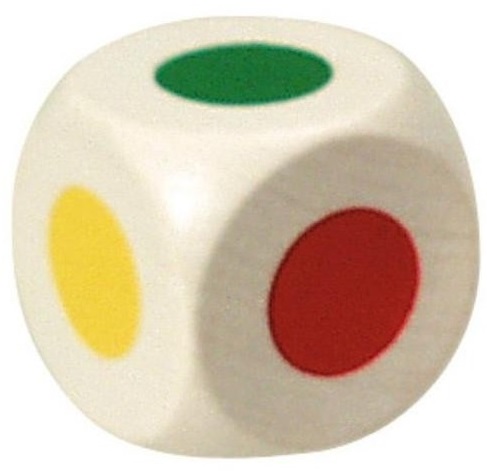 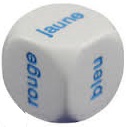 Matériel :Plusieurs albums dans lesquels interviennent les couleurs.Dé avec des gommettes de couleurs Dé avec les noms des couleurs.Déroulement :Pour les plus jeunes :Chaque élève choisit un livre et le feuillette.Chacun, à tour de rôle, lance le dé.Tous les élèves cherchent dans leur livre la page qui parle de la couleur donnée par le dé. L’activité peut se termine à cette étape pour les petits.Chacun raconte ce qui se passe dans son livre à ce moment de l’histoire (le livre a été lu par l’enseignant plusieurs fois au préalable).Chacun décrit ce qu’il voit sur la page de son livre qui correspond à la couleur donnée par le dé (le livre n’a pas été lu au préalable par l’enseignant).Pour les lecteurs débutants :Le déroulement est identique au précédent mais l’enfant doit en plus repérer le mot dans le texte et éventuellement le recopier.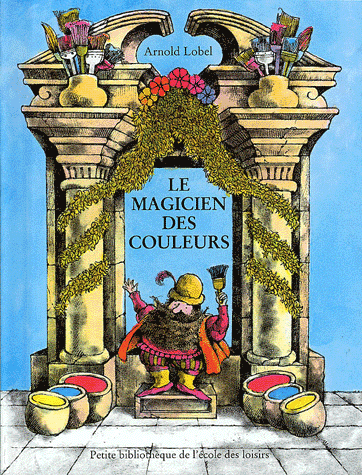 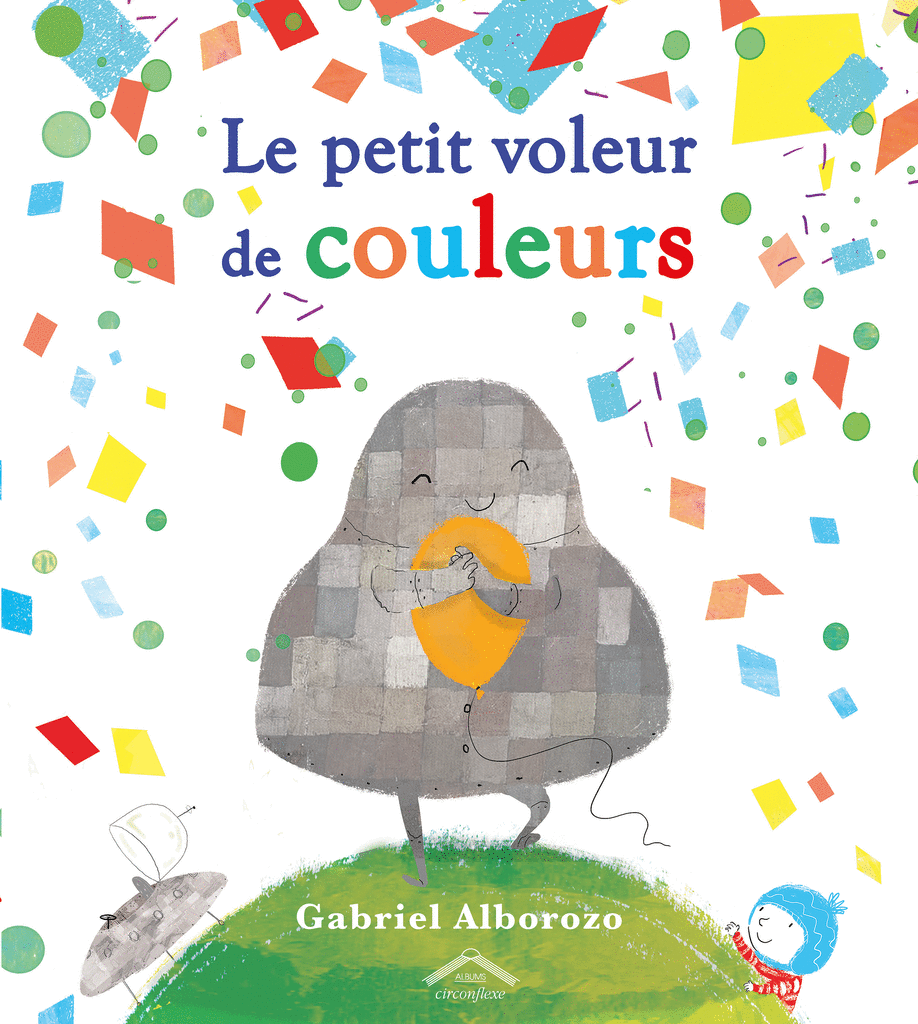 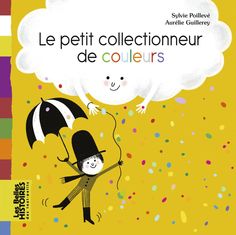 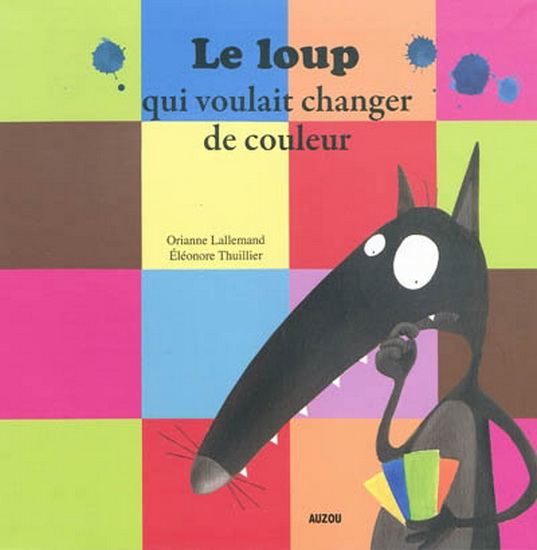 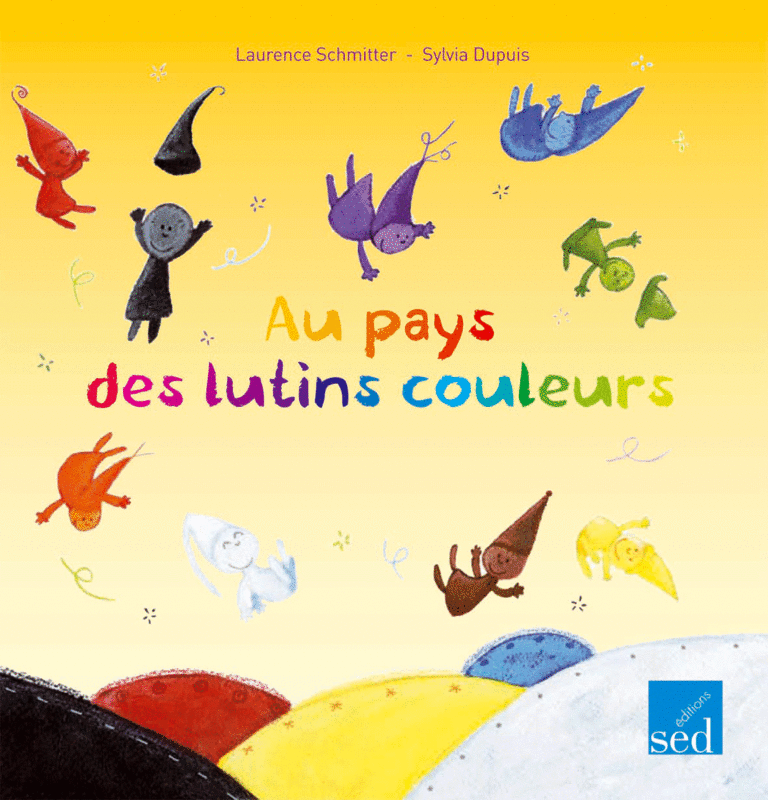 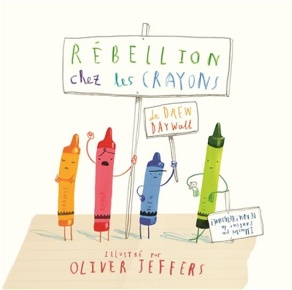 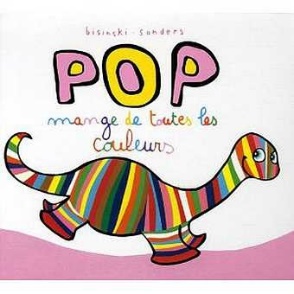 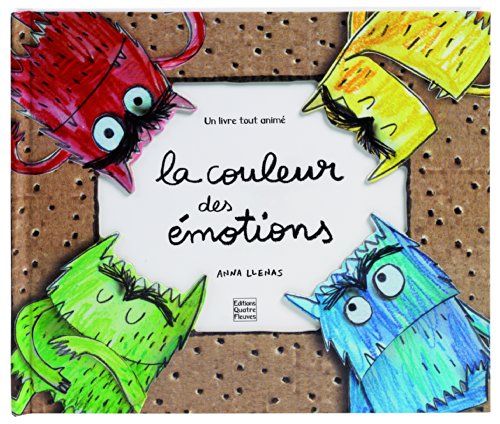 